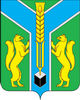 Контрольно-счетная палатамуниципального образования «Заларинский район»З А К Л Ю Ч Е Н И Е  № 14/03-зКонтрольно-счетной палаты МО «Заларинский  район»  по результатамвнешней проверки годового отчета об исполнении  бюджетаЧеремшанского муниципального  образования за 2019 год10 марта   2020 года                                                                                           п.ЗалариНастоящее заключение подготовлено мною, председателем КСП МО «Заларинский район» Зотовой Т.В., в соответствии с требованиями ст.264.4 Бюджетного Кодекса РФ.Проверка  по указанному вопросу проведена  на основании соглашения о передаче Контрольно-счетной палате МО «Заларинский район» полномочий по осуществлению муниципального финансового контроля от 30 декабря 2019 года, Положения о КСП, плана работы КСП на 2020 год, поручения председателя КСП от 02.03.2020 года  №5-п, с учетом стандарта внешнего муниципального финансового контроля СВМФК-6 «Порядок организации и проведения Контрольно-счетной палатой МО «Заларинский район» внешней проверки годового отчета об исполнении бюджета поселения МО «Заларинский район». Общие положенияВ ходе проверки были проанализированы нормативно-правовые акты администрации Черемшанского  муниципального образования, документы по начислению заработной платы, кассовые и банковские документы за 2019 год, годовая бюджетная отчетность за 2019 год и 2018 год.Черемшанское муниципальное образование (далее – поселение, МО) расположено в с.Черемшанка, Заларинского района. В состав поселения входят 4 населенных пункта: с.Черемшанка, д.Харагун, д.Новометелкина, уч. Хор-Бутырина. Согласно данным статистического бюллетеня Иркутскстата, численность постоянного населения  Черемшанского МО по состоянию на 1 января 2019 года составляла  284 чел., то есть, уменьшилась  на 11 человек по сравнению с данными на 1 января 2018 года.  Ответственными за финансово-хозяйственную деятельность в поселении за проверяемый период являлись: с правом первой подписи - глава администрации поселения Полийчук Нина Петровна, с правом второй подписи – бухгалтер Мисюра Ольга ЗосимовнаГлава администрации поселения исполняет  полномочия председателя Думы Черемшанского МО, численность депутатов Думы – 7 чел.Кассовое обслуживание исполнения бюджета поселения осуществляется казначейским отделом Комитета по финансам Администрации МО «Заларинский район», в котором Администрации Черемшанского  МО открыт лицевой счет получателя  бюджетных средств – 97801011786. ИНН – 3814009897, КПП- 381401001. В связи с исполнением полномочий по созданию условий для организации досуга и обеспечения  жителей поселения услугами организаций культуры, в казначейском отделе Комитета по финансам открыт лицевой счет получателя бюджетных средств  муниципальному бюджетному учреждению «Черемшанский культурно-информационный центр»  (далее Центр досуга ) - 97802039001,  ИНН – 3814010250, КПП – 38140001.Полномочия по формированию, исполнению и контролю за исполнением бюджета поселения и ведение бухгалтерского учёта переданы Комитету по финансам Администрации МО «Заларинский район» на основании  соответствующих  соглашении.Анализ исполнения  основных характеристик бюджета поселенияв отчетном финансовом году и соответствие отчета об исполнении бюджета за соответствующий финансовый год бюджетному законодательствуРассмотрение, утверждение и исполнение бюджета поселения основывается на требованиях Бюджетного Кодекса РФ, Устава МО и Положения о бюджетном процессе в муниципальном образовании.Согласно требованиям бюджетного законодательства, бюджет поселения в проверяемом периоде   формировался на 3 года  на 2019  год и плановый период 2020-2021 годов.Анализ указанных нормативно-правовых актов показал:Положение о бюджетном процессе в Черемшанском МО  в новой редакции  утверждено  решением Думы поселения  от 30.08.2016 года № 58(188)3. Положение приведено в соответствие с действующим законодательством.  Бюджет Черемшанского МО на 2019 год в первоначальной редакции был утвержден решением Думы поселения от 21.12.2018 года  № 20(302)6, то есть, в соответствии с требованиями Бюджетного Кодекса РФ - до начала очередного финансового года: по доходам  в сумме 5372,8 тыс.руб., из них, безвозмездные поступления  составляли 4321,5 тыс.руб.  или 80% от общей суммы доходов бюджета поселения, по расходам – в сумме 5425,37 тыс.руб., с дефицитом в размере 52,57 тыс.руб.. или 5% утвержденного объема доходов бюджета без учета объема безвозмездных поступлений, что не превышает предельный размер, установленный ст.92.1  БК РФ в размере 10%.В течение 2019 года в утвержденный бюджет 5 раз вносились  изменения в бюджет. По результатам внесенных изменений, к концу отчетного года, плановые назначения  по доходам  бюджета  поселения увеличились в 1,8 раза и составили 10040,6 тыс.руб., в основном за счет увеличения объемов безвозмездных поступлений в 1,9 раза в сумме 8401,9 тыс.руб.  Плановые назначения  по  расходам составили 10839,0 тыс.руб., соответственно  увеличились  в 2 раза, с учетом остатков средств на начало года. При этом, дефицит бюджета был увеличен  до 798,4 тыс.руб.  или  в 15,3 раз по сравнению с первоначальной редакцией бюджета,  и   превысил тем самым установленный ст.92.1 Бюджетного Кодекса РФ  10-процентный предел.  Причиной превышения явилось наличие остатков средств на счете бюджета по состоянию на 01.01.2019 года в сумме 716,5 тыс.руб., что подтверждено в ходе проверки и отчетными данными. Превышение проведено в пределах указанных остатков средств, без учета суммы остатков средств дефицит не превысил установленный БК РФ предельный размер 81,9 тыс.руб. или 5%.Доходы  бюджета поселенияСогласно отчету об исполнении бюджета поселения за 2019 год (форма № 0503317) исполнение составило: -  по доходам в объеме 9581,0 тыс.руб. или 95,4% к плановым назначениям, увеличение на 1561,3 тыс.руб. или на 19% к уровню прошлого года;-  по расходам в сумме 9860,2 тыс.руб.. или  91,0% к плану, увеличение на 1417,0 тыс.руб. или 16%;- с дефицитом в размере 279,2 тыс.руб. Дефицит  по исполнению бюджета связан с наличием остатков средств на счетах бюджета по состоянию на 01.01.2019 года в сумме 716,5 тыс.руб.Собственные доходы бюджета поселения исполнены в сумме 1179,8 тыс.руб. или 72,0% к плану и увеличением на 136,0 тыс.руб. к уровню прошлого года, в том числе:- по налогу на доходы физических лиц  исполнение составило 103,8 тыс.руб. или 101,9% к плану, с уменьшением   на 1,9 тыс.руб. к  поступлениям  прошлого 2018 года;- налога  на имущество физических лиц поступило в бюджет 13,5 тыс.руб., это 90,2% к плану и  меньше  уровня прошлого года 5,0 тыс.руб.;- земельного налога поступило 130,3 тыс.руб.  или 22,2% к плану, на 35,1 тыс.руб. больше уровня прошлого года;- налога на товары (акцизы) поступило 877,9 тыс.руб. или 99,6%, на 52,2 тыс.руб. больше уровня прошлого года.Наибольший удельный вес в собственных доходах составляют доходы от акцизов на подакцизные товары – 74% , доходы от поступления налога на доходы физических лиц – 13%,  имущественные  налоги –12% .Проведенный анализ показывает: увеличение  объема собственных  доходов поселения в 2018 году, по сравнению с уровнем прошлого года, связано, в основном,  с увеличением  поступлений  налоговых доходов, в частности налога на товары (акцизы).Необходимо активизировать работу главного администратора доходов бюджета по увеличению объемов налоговых и неналоговых доходов бюджета поселения. Объем безвозмездных поступлений из бюджетов других уровней в бюджет поселения в 2019 году увеличился  на 1424,9 тыс.руб.  или на  20 %  по сравнению с прошлым 2018 годом  и составил  8401,2 тыс.руб. или 100% к плану.  При этом, удельный вес объема безвозмездных поступлений в общем объеме доходов бюджета поселения составил 87%.Из общей суммы объема безвозмездных поступлений:- дотации на выравнивание уровня бюджетной обеспеченности и на поддержку мер  по обеспечению сбалансированности поступили в сумме 7352,9 тыс.руб., или в полном объеме (100% к плану);-  дотация на сбалансированность бюджетов поступила в объеме 803,2 тыс.руб. или 100% к плану;- субсидии на реализацию мероприятий перечня народных инициатив  поступила из областного бюджета в сумме  100,0 тыс.руб., или 100%  к плановым назначениям;- субвенции бюджету поселения на осуществление первичного воинского учёта поступили в полном объеме -  115,1 тыс. руб.;-  прочие межбюджетные трансферты  - 30,0 тыс.руб. или 100%.Расходы  бюджета поселенияРасходная часть бюджета поселения за 2019 год исполнена в объеме 9860,3 тыс.руб.  или  на 91,0 к плану. Увеличение  на 1417,1 тыс.руб. или на 16% больше, чем в 2018 году.Исполнение бюджета по разделу 0102 «Функционирование высшего должностного лица» составило  580,2 тыс.руб. или 100 % к плану и на 21,9 тыс.руб. больше уровня прошлого года. В данном разделе отражена заработная плата в сумме 446,1 тыс.руб. и  начисления на неё в сумме 134,0 тыс.руб. главы администрации поселения. Денежное содержание главы администрации установлено решением Думы поселения от 31.05.2019 года  № 26(316)4 и состоит из:  оклада в размере 3210,0 руб., надбавки за выслугу лет в размере 30% (963,0 руб.) от оклада  и ежемесячного денежного поощрения в размере 4,95  денежного вознаграждения. Проверка показала:Положение о гарантиях деятельности главы Черемшанского муниципального образования в новой редакции утверждено решением Думы поселения от 31.05.2019 года № 26(316)4 в соответствии с  действующим законодательством.Начисление заработной платы главы за 2019 год составило 446,1 тыс.руб. Норматив фонда оплаты труда на 2019 год установлен в сумме 446,1 тыс.руб. Превышения нормативов, установленных Постановлением Правительства Иркутской области от 27 ноября  2014 года № 599-пп «Об установлении нормативов формирования расходов на оплату труда депутатов, выборных должностных лиц местного самоуправления, осуществляющих свои полномочия на постоянной основе, муниципальных служащих муниципальных образований Иркутской области» (далее – Постановление Правительства № 599-пп) при начислении заработной платы  в ходе проверки не установлено.При проверке фактической выплаты заработной платы установлено:-в нарушение п.2.6.3  Положения о гарантиях деятельности главы Черемшанского муниципального образования утверждено решением Думы поселения от 31.05.2019 года № 26(316)4, главе администрации единовременная выплата к отпуску начислена в размере двух месячных денежных вознаграждений, при этом Положением единовременная выплата к отпуску предусмотренная в размере одного месячного денежного вознаграждения.   В результате чего, сумма переплаты   составила 6676,8 руб. Указанная сумма подлежит  к возврату в бюджет муниципального образования, что соответствует п.1.2.95 Классификатора нарушений, выявленных в ходе осуществления внешнего аудита (контроля).Исполнение по разделу 0104 «Функционирование органа местного самоуправления»  на содержание работников администрации Черемшанского МО  составили в 2019 году  5  тыс.руб., то есть, на 1677,6 тыс.руб. больше чем в 2018 году. Виды расходов:- на заработную плату  и начислений на неё составили 4825,0 тыс.руб., на 1476,1 тыс.руб. больше  уровня прошлого 2018 года;Численность работников администрации в 2019 году не изменилась по сравнению с прошлым годом. Численность муниципальных служащих 2 единицы, вспомогательного персонала  10 единиц и по переданным полномочиям на уровень района 0,75 единицы.Превышения норматива численности работников администрации (14 единиц), утвержденного приказом Министерства труда и занятости Иркутской области от 24 декабря  2014 года № 96-мпр, в ходе проверки не установлено.Муниципальным служащим заработная плата начислялась на основании Положение об оплате труда муниципальных служащих, утвержденное решением Думы поселения от 29.04.2019 года  №25(314)1.  Заработная плата иных категорий работников начисляется в соответствии с Положением «Об оплате труда и порядке формирования фонда оплаты труда работников,  замещающих должности, не относящиеся к должностям муниципальной службы вспомогательного персонала органов местного самоуправления Черемшанского муниципального образования» (далее Постановление), утвержденного  Постановлением   администрации №22 от 31.05.2019 года. Выборочной проверкой начисления заработной платы работникам администрации   установлено:Положением об оплате труда муниципальных служащих, утвержденное решением Думы поселения от 29.04.2019года года  №25(314)1  должностные оклады составляют: ведущий специалист – 4045,0 тыс.руб., специалист – 3705,0 тыс.руб. а в штатном расписании: ведущий специалист – 4207,0 тыс.руб., специалист – 3853,0 тыс.руб  В результате установлено несоответствие должностных окладов муниципальных служащих.Расходы по разделу 02 «Национальная оборона» исполнены в сумме 115,1 тыс.руб. или 100% к плановым назначениям. В данном разделе отражены расходы на содержание специалиста по осуществлению первичного воинского учёта на территориях, где отсутствуют военные комиссариаты.По разделу 04 «Национальная экономика» расходы составили 1103,0 тыс.руб. или 68,4% от плана – это расходы по ремонту и содержанию дорог за счет средств дорожного фонда. Положение о создании муниципального дорожного фонда Черемшанского  муниципального образования утверждено решением Думы поселения от 20.11.2013 года №15/2. Указанное Положение разработано в соответствии с п.5 ст.179.4 БК РФ и устанавливает, что муниципальный дорожный фонд - часть средств местного бюджета, подлежащая использованию в целях финансового обеспечения дорожной деятельности в отношении автомобильных дорог общего пользования местного значения.Согласно представленному Отчету об использовании средств дорожного фонда, остаток средств по состоянию на 1 января 2019 года составлял  730,0 тыс.руб., поступление по дорожному фонду составляли 878,0 тыс.руб., исполнение составило  – 1103,0 тыс.руб. или  68,4% к плану. Остаток неосвоенных средств дорожного фонда на 1 января 2020 года составляет 505,9 тыс.руб., который будет  направлен на увеличение бюджетных ассигнований муниципального дорожного фонда в очередном 2020  финансовом году.За счет средств дорожного фонда  были проведены следующие работы:- ремонт автодорог в с.Черемшанка по ул.Лесная по МК №80/19 от 16.07.2019г., заключённого с ООО «Строительная компания ПРОГРЕСС» на сумму 445,1 тыс.руб.;-  приобретение пиломатериала для изготовления тротуаров по МК №14 от 28.05.2019г и МК №15 от 28.05.2019г   ИП «Яковлева Т.Г.» на сумму 136,0 тыс.рубл.-  приобретение гвоздей для изготовления тротуаров по МК №14 от 28.05.2019г ИП «Загруш Л.М.» на сумму 3,4тыс.рубл.-  приобретение светильников по МК №65 от 27.09.2019г ООО «Вектор Восток» на сумму 43,7тыс.рубл.- ремонт автодорог в с.Черемшанка по ул.Лесная д.Новометелкина по МК №1от 16.07.2019г., заключённого с ООО «Строительная компания ПРОГРЕСС» на сумму 175,0 тыс.руб.;- ремонт автодорог в с.Черемшанка по ул.Железнодорожная по МК №2от 18.11.2019г., заключённого с ООО «Строительная компания ПРОГРЕСС» на сумму 299,6 тыс.руб.;В ходе выборочной проверки расходов по данному разделу  нарушений не установлено.Расходы по разделу 0500 «Жилищно-коммунальное хозяйство», по подразделу 0503 «Благоустройство» составили  в 2019 году 33,0 тыс.руб. или 52,4% к плану. Финансовые средства были направлены на обустройство тратуаров.По разделу 08 «Культура» расходы исполнены в объеме 2305,2 тыс.руб. или 100% к плану., это также, на 193,3 тыс.руб.  или на 9% больше, чем в прошлом году.Удельный вес расходов на культуру составляет 23% от общей суммы расходов бюджета поселения.Муниципальное  бюджетное учреждение  культуры «Черемшанский культурно-информационный центр» (далее – Центр досуга, учреждение) является юридическим лицом. Численность работников Центра досуга в 2019 году, согласно штатному расписанию, составляла 5,5 единиц с месячным фондом оплаты труда в сумме 188,7 тыс.руб. с учетом стимулирующих выплат.Банковские документы и документы по заработной плате по Центру досуга  проверены Контрольно-счетной палатой выборочным методом.В ходе проверки установлено:  Субсидии на выполнение муниципального задания были получены Центром досуга в объеме 2305,1 тыс.руб. Из них, израсходовано на заработную плату с начислениями 2151,7 тыс.руб.Получено доходов от оказания платных услуг в 2019 году в сумме 24,3 тыс.руб., которые были израсходованы, в основном, на приобретение материальных ценностей .В штатных расписаниях размеры стимулирующих выплат не превышены.Положение об оплате труда руководителей и работников муниципального бюджетного учреждения культуры «Черемшанский культурно-информационный центр» утверждено Постановлением администрации Черемшанского МО №03 от 16.01.2018г. Согласно отчетным данным, дебиторская задолженность по учреждению культуры на 1 января 2019 года отсутствует. При проведении выборочной проверки начисления заработной платы Установлены следующие нарушения:-в нарушение п.30 Положения об оплате труда утверждено Постановлением администрации Черемшанского МО №03 от 16.01.2018г  в штатном расписании надбавка за работу в сельской местности директору дома досуга, установлена в размере 25 %  от минимального оклада. Согласно Положения,  надбавка за работу в сельской местности устанавливается в размере 25% от должностного оклада.- в нарушение п.32 указанного Положения, согласно Приказов размеры стимулирующих выплат устанавливались  и выплачивались работникам не  от должностного оклада (фактического), как предусмотрено в Положении, а от оклада установленного штатным расписанием за полный месяц.   Объем кредиторской задолженности  по состоянию на 1 января 2019 года составлял  323,7 тыс.руб., по состоянию на 1 января 2020 года кредиторская  задолженность уменьшилась и  составила 162,5 тыс. руб.( в том. числе заработная плата и начисления на неё за декабрь 2019 года 119,4 тыс.рубл).По разделу 10 «Социальная политика» исполнение составило 137,1 тыс.руб. или  100% к плану. В данном разделе отражены доплаты к пенсиям муниципальных  служащих.По разделу 14 «Межбюджетные трансферты» не  исполнены обязательства по оплате за осуществление полномочий и функций муниципальным районом на оснований заключённых Плановые назначения на 2019 год составили 438,4 тыс.рубл.     Народные инициативыОбъем финансирования на реализацию мероприятий перечня народных инициатив по Черемшанскому МО в 2019 году составил 101,0 тыс.руб., из них, средства  областного бюджета 100,0 тыс.руб., средства бюджета поселения 1,0 тыс.руб. Исполнение, согласно отчетным данным, составило 100%. Средства народных инициатив были направлены приобретение  музыкального оборудования для  МБУК «Черемшанский КИЦ»  в сумме 101,0 тыс.руб.        При проведении выборочной проверки муниципальных контрактов по расходованию средств народных инициатив  нарушений не установлено. Дефицит бюджета поселения за отчетный финансовый годПо сравнению с первоначальными  утвержденными плановыми показателями бюджета поселения на 2019 год, к концу года, в результате внесенных изменений и дополнений, доходная часть бюджета увеличилась в 1,8 раза  и составила 9581,0 тыс.руб. Расходная часть бюджета  составила 9860,3 тыс.руб., соответственно  увеличились  в 1,8 раза, с учетом остатков средств на начало года. Плановый дефицит бюджета был первоначально утвержден в размере 52,57 тыс.руб., не превышая установленные ограничения.После всех внесенных изменений в бюджет, к концу отчетного года, плановый дефицит бюджета был увеличен   до 798,4 тыс.руб.  или  в 15,3 раз по сравнению с первоначальной редакцией бюджета,  и   превысил тем самым установленный ст.92.1 Бюджетного Кодекса РФ  10-процентный предел.  Причиной превышения явилось наличие остатков средств на счете бюджета по состоянию на 01.01.2019 года в сумме 716,5 тыс.руб., что подтверждено в ходе проверки и отчетными данными. Превышение проведено в пределах указанных остатков средств, без учета суммы остатков средств дефицит не превысил установленный БК РФ предельный размер 81,9 тыс.руб. или 5%. В результате исполнения бюджета плановые назначения  по  доходам  исполнение составило 95,4%.  ,  по расходам  исполнение составило 91,0%.  Бюджет исполнен с дефицитом  в объеме  279,2 тыс.руб. Анализ состояния муниципального долга муниципального образования на начало и конец отчетного финансового годаПредельный объем муниципального долга на 2019 год первоначально был утвержден в размере 525,65 тыс.руб.Верхний предел муниципального долга по состоянию на 1 января 2020 года был утвержден в размере 101,3 тыс.руб. После внесения всех изменений в бюджет поселения указанные долговые обязательства изменились: предельный объем муниципального долга увеличился и составил  535,65 тыс.руб., верхний предел муниципального долга составил до 53,0 тыс.руб.При этом, требования ст.107 БК РФ не были нарушены.Анализ соблюдения порядка ведения бухгалтерского учета и отчетностиПредставленная отчётность в соответствии с требованиями ст.264.1 Бюджетного кодекса Российской Федерации   включает в себя:1. Отчёт об исполнении бюджета 2. Баланс исполнения бюджета  3. Отчёт о финансовых результатах деятельности 4. Отчёт о движении денежных средств 5. Пояснительную записку  Для определения соответствия бюджетной   отчетности действующему законодательству была проведена проверка, в результате которой  изучены отчет об исполнении бюджета за 2019г. и документы, представленные к нему и   дана оценка достоверности бюджетной отчетности во всех существенных отношениях:   -  достоверности и соответствия плановых показателей годового отчета об исполнении бюджета решения о бюджете Черемшанского МО   на 2019 год;- соответствия состава показателей отчета об исполнении   бюджета нормам Бюджетного законодательства Российской Федерации;- соответствия соблюдения процедур по исполнению бюджета 2019 года Положению о бюджетном процессе;- полноты годовой бюджетной отчетности и ее соответствия установленным формам; - правомерности и обоснованности совершения и правильности отражения отдельных хозяйственных операций в ходе исполнения бюджета 2019 года.	Проверка показала:Показатели отчетности  бюджета соответствуют  данным синтетического и аналитического учета,  первичным учетным документам; соблюдены принципы и правила бухгалтерского учета, применяемые при составлении бюджетной отчетности; достоверно  отражена дебиторская и кредиторская задолженность, подтвержденная актами сверок взаимных расчетов с поставщиками товаров, исполнителями работ (услуг), пенсионным фондом. Нарушений, влияющих на достоверность бухгалтерской отчетности по отражению финансово-хозяйственной деятельности, не установлено.Положение об учетной политике на 2019 год утверждено главой поселения. Разработан перечень регистров бюджетного учета, рабочий план счетов, график документооборота. Утвержден перечень должностных лиц, имеющих право первой и второй подписи, перечень материально-ответственных лиц.          Бюджетная отчетность, представленная в годовом отчете об исполнении бюджета за 2019 год.  прозрачна и информативна. Нарушений, влияющих на ее достоверность,  не установлено.В ходе проверки отчетности   проведено сопоставление показателей форм отчетности по доходам, расходам   с соответствующими объемами, утвержденными решением о бюджете, установлена полнота их отражения в представленной отчетности.Анализ состояния дебиторской и кредиторской задолженностиАнализ задолженности муниципального образования за отчетный год показал:Сумма дебиторской  задолженности по состоянию на 01.01.2019 года  составляла 166,4 тыс.руб.   В течение отчетного года задолженность увеличилась и составила – 250,9 тыс.руб., из них, предоплата за ГСМ – 47,3 тыс.руб.Общая сумма кредиторской задолженности муниципального образования с учетом просроченных платежей во внебюджетные фонды  по состоянию на 01.01.2019 года  составляла 1125,8 тыс.руб. В течение 2019 года сумма кредиторской задолженности  уменьшилась почти в 2 раза  и по состоянию на 01.01.2020 года  составила 666,5 тыс.руб., из нее, в основном задолженность по заработной плате за декабрь  – 169,5 тыс.руб.  Анализ движения нефинансовых (финансовых) активовАнализ баланса исполнения консолидированного бюджета поселения (форма 0503730) показал:Нефинансовые активы (основные средства и материальные запасы) муниципального образования по состоянию на начало отчетного года составляли 1053 тыс.руб. В течение 2019 года увеличились  на 153,2 тыс.руб. и по состоянию  на 01.01.2020 года  составили 1206,2 тыс.руб.Финансовые активы (остатки средств на счетах бюджета) на начало года составляли 716,5 тыс.руб., на конец года  437,2 тыс.руб.Финансовый результат (раздел IV) на начало 2019 года составлял -543,5 тыс.руб., на конец года финансовый результат составил -581,7 тыс. руб. Выводы и рекомендации       Проведённая проверка годового отчёта об исполнении бюджета Черемшанского МО за 2019 год позволяет сделать вывод о ее достоверности. Требования бюджетного законодательства при составлении и утверждении бюджета поселения, в основном,   соблюдены.    Сумма выявленных нарушений  в ходе проверки  составляет 6676,8 руб., в том числе: -в нарушение п.2.6.3  Положения о гарантиях деятельности главы Черемшанского муниципального образования утверждено решением Думы поселения от 31.05.2019 года № 26(316)4, главе администрации единовременная выплата к отпуску начислена в размере двух месячных денежных вознаграждений, при этом Положением единовременная выплата к отпуску предусмотренная в размере одного месячного денежного вознаграждения.   В результате чего, сумма переплаты   составила 6676,8 руб. Указанная сумма подлежит  к возврату в бюджет муниципального образования, что соответствует п.1.2.95 Классификатора нарушений, выявленных в ходе осуществления внешнего аудита (контроля). Кроме того что в силу требований ст. 34 Бюджетного Кодекса РФ, имеет признаки неэффективного использования бюджетных средств.-в нарушение п.30 Положения об оплате труда утверждено Постановлением администрации Черемшанского МО №03 от 16.01.2018г  в штатном расписании надбавка за работу в сельской местности директору дома досуга, установлена в размере 25 %  от минимального оклада. Согласно Положения,  надбавка за работу в сельской местности устанавливается в размере 25% от должностного оклада.- в нарушение п.32 Положения об оплате труда утверждено Постановлением администрации Черемшанского МО №03 от 16.01.2018г,  согласно Приказов размеры стимулирующих выплат устанавливались  и выплачивались работникам не  от должностного оклада (фактического), как предусмотрено в Положении, а от оклада установленного штатным расписанием за полный месяц.             На основании выше изложенного, рекомендую:Принять  меры по к возврату в бюджет муниципального образования сумму переплаты   6676,8 руб .Внести изменения в Штатное расписание муниципального бюджетного учреждения культуры «Черемшанский культурно-информационный центр» в части установления надбавки за работу в сельской местности директору дома досуга  . Размеры стимулирующих выплат устанавливать  и выплачивать  работникам      от должностного оклада (фактического), как предусмотрено в Положении.Информацию представить в Контрольно-счетную палату не позднее 16 марта 2020 года.Рассмотреть данное заключение на заседании Думы поселения.Представленный годовой отчет об исполнении бюджета Черемшанского МО за 2019 год  может быть рекомендован к утверждению.Аудитор  КСП МО «Заларинский район»                                                        Т.С. КантонистСправкаКонтрольно-счетной палаты МО «Заларинский  район»  по результатамвнешней проверки годового отчета об исполнении  бюджетаЧеремшанского муниципального  образования за 2019 год* - Классификатор нарушений, выявляемых в ходе внешнего государственного аудита (контроля), одобренный Коллегией Счетной палаты РФ 18.12.2014, одобренный Советом контрольно-счетных органов при Счетной палате Российской Федерации Пояснительная записка Сумма выявленных нарушений  в ходе проверки  составляет 6676,8 руб., в том числе: -в нарушение п.2.6.3  Положения о гарантиях деятельности главы Черемшанского муниципального образования утверждено решением Думы поселения от 31.05.2019 года № 26(316)4, главе администрации единовременная выплата к отпуску начислена в размере двух месячных денежных вознаграждений, при этом Положением единовременная выплата к отпуску предусмотренная в размере одного месячного денежного вознаграждения.   В результате чего, сумма переплаты   составила 6676,8 руб. Указанная сумма подлежит  к возврату в бюджет муниципального образования, что соответствует п.1.2.95 Классификатора нарушений, выявленных в ходе осуществления внешнего аудита (контроля). Кроме того что в силу требований ст. 34 Бюджетного Кодекса РФ, имеет признаки неэффективного использования бюджетных средств.-в нарушение п.30 Положения об оплате труда утверждено Постановлением администрации Черемшанского МО №03 от 16.01.2018г  в штатном расписании надбавка за работу в сельской местности директору дома досуга, установлена в размере 25 %  от минимального оклада. Согласно Положения,  надбавка за работу в сельской местности устанавливается в размере 25% от должностного оклада.- в нарушение п.32 Положения об оплате труда утверждено Постановлением администрации Черемшанского МО №03 от 16.01.2018г,  согласно Приказов размеры стимулирующих выплат устанавливались  и выплачивались работникам не  от должностного оклада (фактического), как предусмотрено в Положении, а от оклада установленного штатным расписанием за полный месяц.             На основании выше изложенного, рекомендую:Принять  меры по к возврату в бюджет муниципального образования сумму переплаты   6676,8 руб .Внести изменения в Штатное расписание муниципального бюджетного учреждения культуры «Черемшанский культурно-информационный центр» в части установления надбавки за работу в сельской местности директору дома досуга  . Размеры стимулирующих выплат устанавливать  и выплачивать  работникам      от должностного оклада (фактического), как предусмотрено в Положении.Информацию представить в Контрольно-счетную палату не позднее 16 марта 2020 года.Рассмотреть данное заключение на заседании Думы поселения.Представленный годовой отчет об исполнении бюджета Черемшанского МО за 2019 год  может быть рекомендован к утверждению.  Аудитор КСП МО «Заларинский район»                                       	Т.С. КантонистНаименование объектов  контрольного мероприятия: Наименование объектов  контрольного мероприятия: Наименование объектов  контрольного мероприятия: 1.Количество документов по результатам контрольного мероприятия (единиц) в том числе: - заключение1- отчет о результатах контрольного мероприятия- представлений- информационных писем-- протоколов об административных правонарушениях-2.Объем проверенных финансовых средств9860264,353.Выявлено нарушений законодательства, всего на сумму, в том числе по группам нарушений в соответствии с Классификатором*:рублях п.1.2.95 Классификатора6676,83.1.нарушения при формировании и исполнении бюджетов 6676,83.2.нарушения ведения бухгалтерского учета, составления и представления бухгалтерской (финансовой) отчетности 3.3.нарушения в сфере управления и распоряжения государственной (муниципальной) собственностью 3.4.нарушения при осуществлении государственных (муниципальных) закупок и закупок отдельными видами юридических лиц 3.5.иные нарушения 3.6.нецелевое использование бюджетных средств 4.Рекомендовано к взысканию или возврату в бюджет соответствующего уровня (тыс. рублей)6676,85.Объем причиненного ущерба